Bytový textilKteré skupiny výrobků se řadí do bytového textilu?rozdíl mezi prodejem koberců a podlahových textilií (celoplošných koberců)Jaké údaje lze vyčíst z piktogramů (tzv. kobercových značek) na výrobku?Doporučení pro výběr koberce do dětského pokoje předškolákamateriály na výrobu utěrek a stolního zbožívýznam nejběžnějších údržbových symbolů na textilním zbožíKteré údaje musíte znát pro poradenství při výběru záclon a z jakých materiálů se vyrábějí?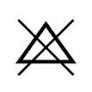 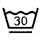 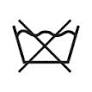 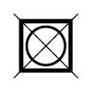 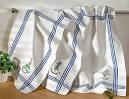 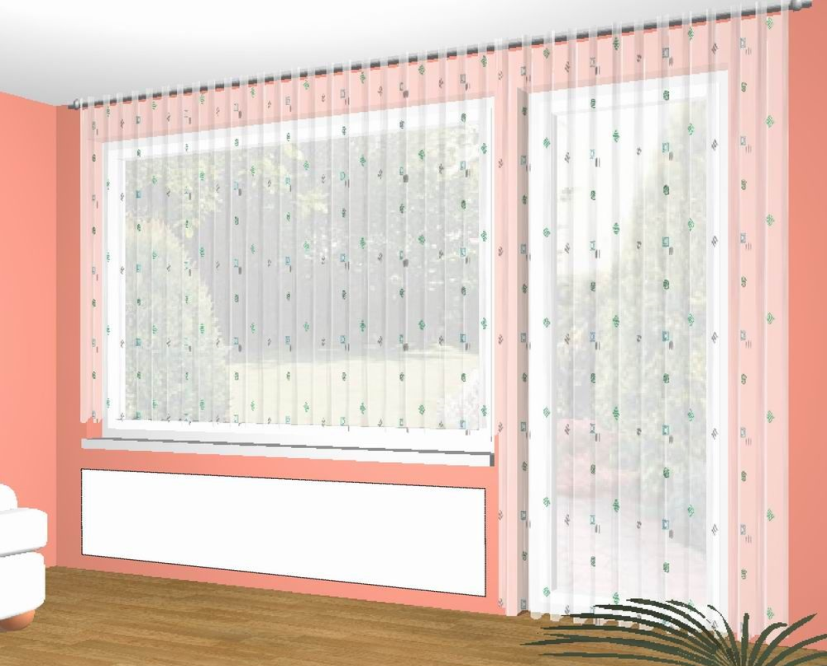 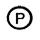 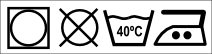 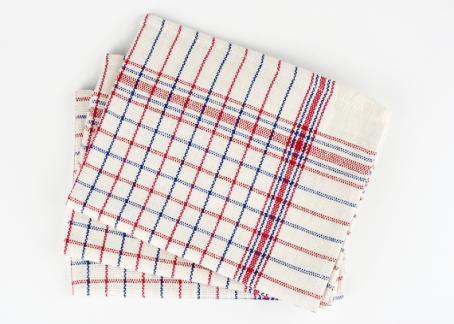 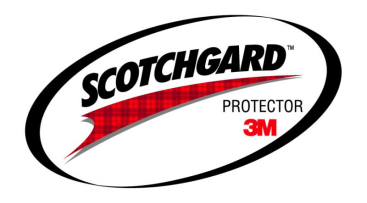 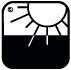 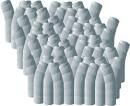 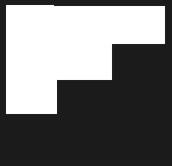 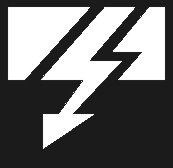 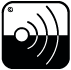 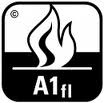 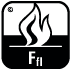 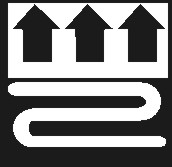 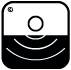 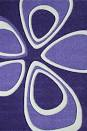 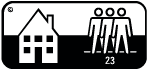 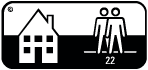 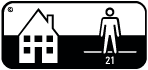 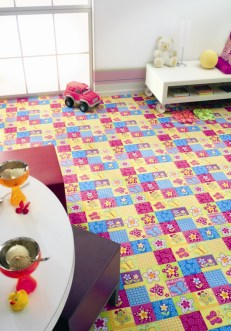 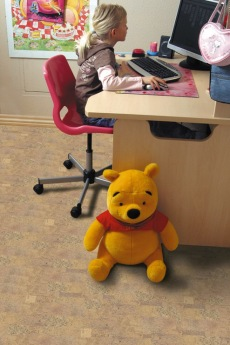 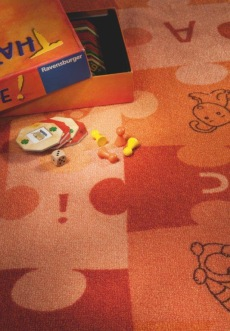 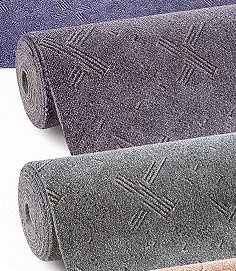 